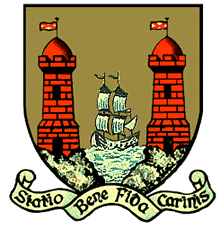 Comhairle Cathrach Chorcaí					 City CouncilApplication for PROJECT Grant for Irish language initiatives 2024N.B.  PROJECT Grants are for small scale programmes, activities and projects aimed at promoting the use of the Irish language  in the city. They are administered by an Grúpa Forbartha Gaeilge , a committee of Council aimed at fostering the use of Irish in everyday settings. Grants awarded under this scheme will typically be for amounts of €750 euro or less. Please note a separate sheet may be attached with additional information if required.Closing date for applications is OPENSection A: CONTACT DETAILSName of Group: ………………………………………….................................................................................Address: …………………………………………………………………………….………….................................................................................................................................................................................................................................................Name of your Contact Person: .......……………….…….………….……..…………….….................................................	Position held in organisation: ....................................................................................................................................				Address of your contact person for correspondence if different from above: ......................................................................................................................................................................................................................................................................Landline: ..................................Mobile:…………………………..email:..............................................................................Section B: DETAILS OF GROUP/ORGANISATIONExplain briefly what your group/organisation does: ..............................................................................................................................................................................................................................................................................................................................................................................................................................................................................................................................................................................................................................................................................................Section C: DETAILS OF PROJECT/ACTIVITY SEEKING FUNDINGName of Project/Activity:……………………........................................................................................................................Group/Area that will benefit from the Project/Activity: .....................................................................................................………………………………………………………………………………………………...................................................Details of project/activity: (Please give a brief description of the purpose for which the funding is required)………………………………………………………………………………………………...................................................………………………………………………………………………………………………...........................................................................................................................................................................................................................................Section D: DETAILS OF EXPENDITURE, FUNDING REQUIRED and OTHER INCOMED.1. EXPENDITURE: Please give a full breakdown of the project costs. Include details of activity, and materials to be funded: ........………………………………………………………………………………………………....................................................………………………………………………………………………………………………....................................................………………………………………………………………………………………………..............D.2. FUNDING REQUIRED: Total cost of project:                                                                			      €......................................Amount of PROJECT Grant sought from An Grúpa Forbartha Gaeilge		      €.......................................D.3. OTHER INCOME: If you are applying for funding that is less than the total cost, please answer the following questions:Has the balance already been raised or identified?                       Yes/NoPlease provide details: ………………………………………………………………………………………………...................................................……………………………………………………………………………………………….................................................................................................................................................................................................................Signature of Applicant on behalf of GROUP:Name: .............................................................................................................................Date: ..................................Please complete this form fully, attach all required documentation and return by to: Chris Dorgan, Oifigeach Forbartha Gaeilge, Cork City Council, First Floor City Hall, CorkOr email:   chris_dorgan@corkcity.ie                       Telephone: 021-4924076